   ПОСТАНОВЛЕНИЕ                                                                 JÖП	с. Новый Бельтир	О предварительном согласовании предоставления земельногоучастка расположенного по адресу: Республика Алтай,Кош-Агачский район, с.  Бельтир, ул. Чаганка, 24АНа основании представленных документов, и на основании Земельного кодекса Российской Федерации №136-ФЗ от 25.10.2001 г., №171-ФЗ от 23.06.2014 г. сельская администрация Бельтирского сельского поселения ПОСТАНОВЛЯЕТ: 1. Предварительно согласовать Сурунову Василию Арбыновичу местоположение земельного участка, общей площадью 2000 кв.м., расположенного по адресу:  Республика Алтай, Кош-Агачский район, с. Бельтир, ул. Чаганка,24А2. Утвердить схему расположения земельного участка на кадастровом плане территории в кадастровом квартале 04:10:030302. 3.   Категория земель – земли населенных пунктов 4. Разрешенное использование – для личного подсобного хозяйства.5. Заявителю:- провести кадастровые работы на земельный участок;- после получения кадастрового паспорта оформить документы о предоставлении земельного участка для строительства в отдел земельно-имущественных отношений администрации МО «Кош-Агачский район».6. Настоящее постановление действительно в течение 2 (двух) лет    Глава сельской администрации Бельтирского сельского поселения                                                                        Таханов А.Л. РОССИЙСКАЯ ФЕДЕРАЦИЯ РЕСПУБЛИКА  АЛТАЙКОШ-АГАЧСКИЙ РАЙОНСЕЛЬСКАЯ АДМИНИСТРАЦИЯБЕЛЬТИРСКОГО  СЕЛЬСКОГО ПОСЕЛЕНИЯ649789, с. Новый Бельтир ул. Центральная, 2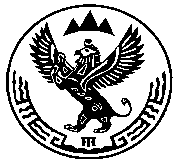 РОССИЯ ФЕДЕРАЦИЯЗЫАЛТАЙ РЕСПУБЛИКАКОШ-АГАЧ АЙМАКБЕЛТИР  JУРТ JEЗЕЕЗИНИН АДМИНИСТРАЦИЯЗЫ649789, Jаны Белтир jЦентрльная ором, 2от“26”февраля 2016г.. №08